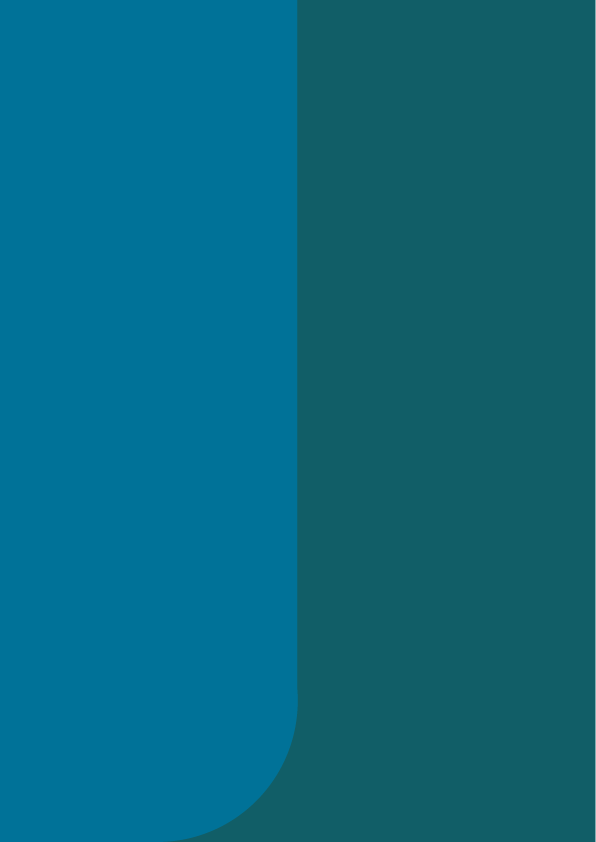 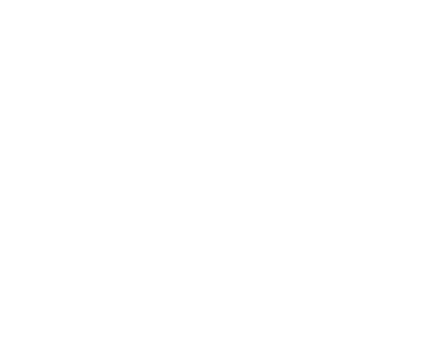 DECLARATION FOR AUTHORISATION AS A PROFESSIONAL DEPOSITARY OF ASSETS OTHER THAN FINANCIAL INSTRUMENTSWe, the undersigned hereby apply for authorisation as a professional depositary of assets other than financial instruments in accordance with Article 26-1 of the Luxembourg Law of 5 April 1993 on the financial sector.We confirm that we have fully completed and truthfully answered all questions within the application form and that we will promptly notify the CSSF of any material changes to the organisation of our business on which this authorisation is based, and specifically any material changes to the information provided as part of this application.Name:                                                                                                                                            Position:  Date:                        	 Signature:   Name:                                                                                                                                            Position:  Date:                         	Signature:   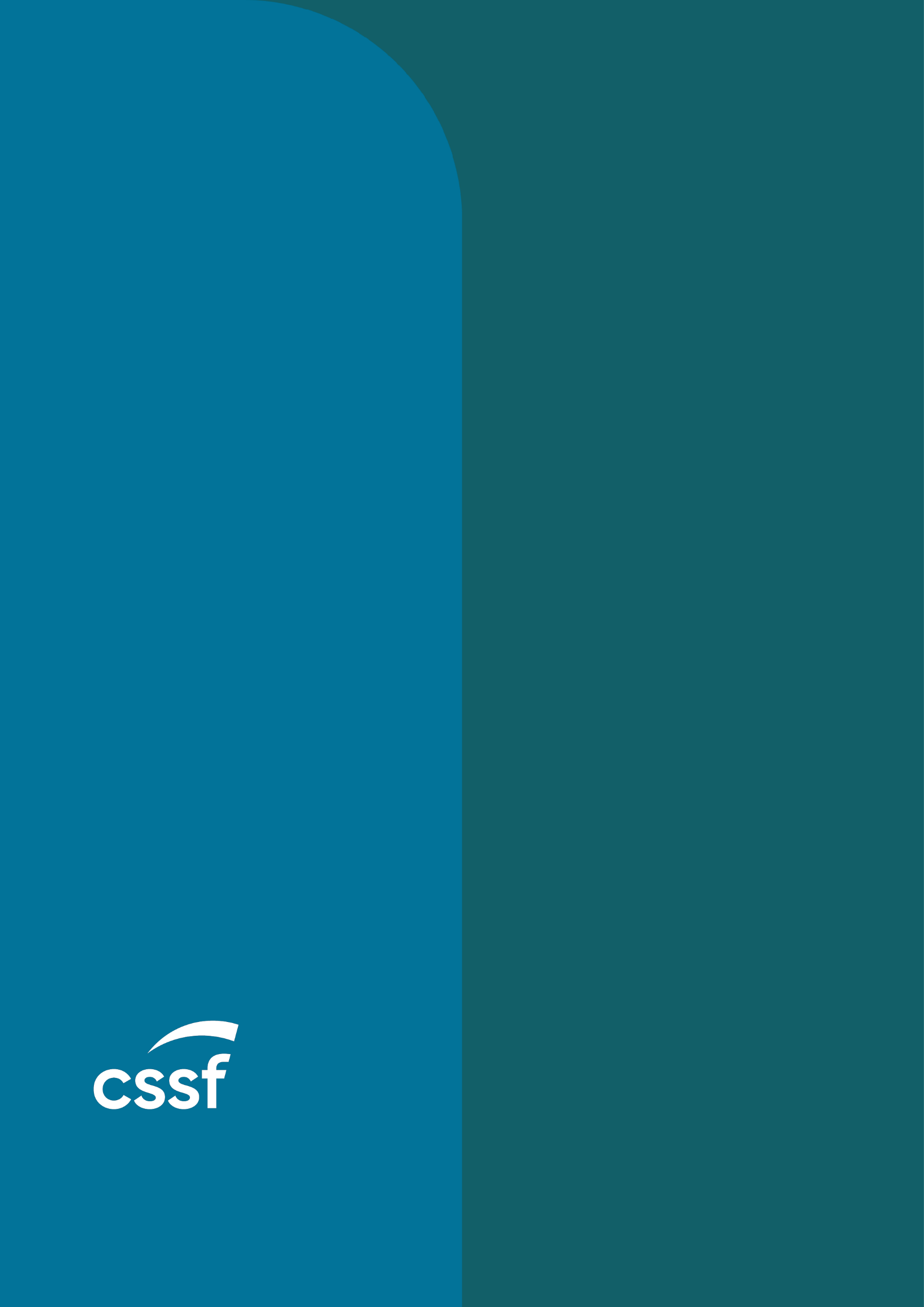 